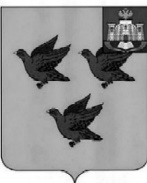 РОССИЙСКАЯ ФЕДЕРАЦИЯОРЛОВСКАЯ ОБЛАСТЬ АДМИНИСТРАЦИЯ ГОРОДА ЛИВНЫП О С Т А Н О В Л Е Н И Е 10            июня                 2016 г.				                     № 60            	г. ЛивныО тарифах МУП «Комсервис» на сбор и транспортирование  твердых коммунальных отходов от  юридических лиц и индивидуальных  предпринимателей.       Руководствуясь Федеральными законами от 6 октября 2003 г. № 131-ФЗ «Об общих принципах организации местного самоуправления в Российской Федерации», от 14 ноября  . № 161-ФЗ «О государственных и муниципальных унитарных предприятиях», Порядком установления (изменения) тарифов на услуги (работы), предоставляемые (выполняемые) муниципальными предприятиями и учреждениями города Ливны Орловской области, утвержденным решением Ливенского городского Совета  народных депутатов от 24 сентября 2015 г. № 50/474-ГС, администрация города п о с т а н о в л я е т :  1. Установить  МУП «Комсервис» тариф на сбор и транспортирование твердых коммунальных отходов  от юридических лиц и индивидуальных предпринимателей в размере  236,80 руб. за 1 куб. м   (НДС  не взимается).  2.  Признать постановление администрации города от 19 июня 2015 года № 42 «О тарифах МУП «Комсервис» на сбор и вывоз твердых коммунальных отходов от юридических лиц и индивидуальных предпринимателей»  утратившим силу.  3. Настоящее постановление вступает в силу с 1 июля 2016 года.   4. Опубликовать настоящее постановление в газете «Ливенский вестник»  и разместить на официальном сайте  администрации города Ливны в сети Интернет.  5. Контроль за исполнением возложить на заместителя главы администрации города по перспективному развитию и инвестиционной политике О. А. Пашенцеву.Исполняющий обязанностиглавы города                                                                                       Н. В. Злобин